Health and safety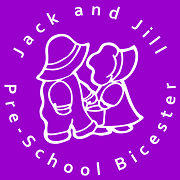 3.7 Food hygiene(Including procedure for reporting food poisoning)Policy statementIn our setting we provide and/or serve food for children on the following basis:Snacks.Meals.Packed lunches.We maintain the highest possible food hygiene standards with regard to the purchase, storage, preparation and serving of food.We are registered as a food provider with the local authority Environmental Health Department, we registered on 2005ProceduresThe person in charge and the person responsible for food preparation understands the principles of Hazard Analysis and Critical Control Point (HACCP) as it applies to their business. This is set out in Safer Food Better Business. The basis for this is risk assessment as is applies to the purchase, storage, preparation and serving of food to prevent growth of bacteria and food contamination.All staff follow the guidelines of Safer Food Better Business.All staff have an in-date Food Hygiene Certificate.The person responsible for food preparation and serving carries out daily opening and closing checks on the kitchen to ensure standards are met consistently. (See Safer Food Better Business.)We use reliable suppliers for the food we purchase.Food is stored at correct temperatures and is checked to ensure it is in-date and not subject to contamination by pests, rodents or mould.Packed lunches are stored in a cool place; un-refrigerated food is served to children within 4 hours of preparation at home.Food preparation areas are cleaned before use as well as after use.There are separate facilities for hand-washing and for washing up.All surfaces are clean and non-porous.All utensils, crockery etc are clean and stored appropriately.Waste food is disposed of daily.Cleaning materials and other dangerous materials are stored out of children's reach.Children do not have unsupervised access to the kitchen.When children take part in cooking activities, they:are supervised at all times;understand the importance of hand washing and simple hygiene rulesare kept away from hot surfaces and hot water; and do not have unsupervised access to electrical equipment such as blenders etc.Reporting of food poisoningFood poisoning can occur for a number of reasons; not all cases of sickness or diarrhoea are as a result of food poisoning and not all cases of sickness or diarrhoea are reportable.Where children and/or adults have been diagnosed by a GP or hospital doctor to be suffering from food poisoning and where it seems possible that the source of the outbreak is within the setting, the manager will contact the Environmental Health Department and the Health Protection Agency, to report the outbreak and will comply with any investigation.If the food poisoning is identified as a notifiable disease under the Public Health (Infectious Diseases) Regulations 1988 the setting will report the matter to Ofsted.Legal FrameworkRegulation (EC) 852/2004 of the European Parliament and of the Council on the hygiene of foodstuffsFurther guidanceSafer Food Better Business (Food Standards Agency)
This policy was adopted at a meeting ofJack and Jill Pre-schoolname of settingHeld onAugust 2023(date)Date to be reviewedAugust 2024(date)Signed on behalf of the management committeeName of signatoryLaura CollierLaura CollierRole of signatory (e.g. chair/owner)ChairChair